Ogólnopolski Tydzień Karieryhttps://www.zawodowcy.gorzow.pl/zawody 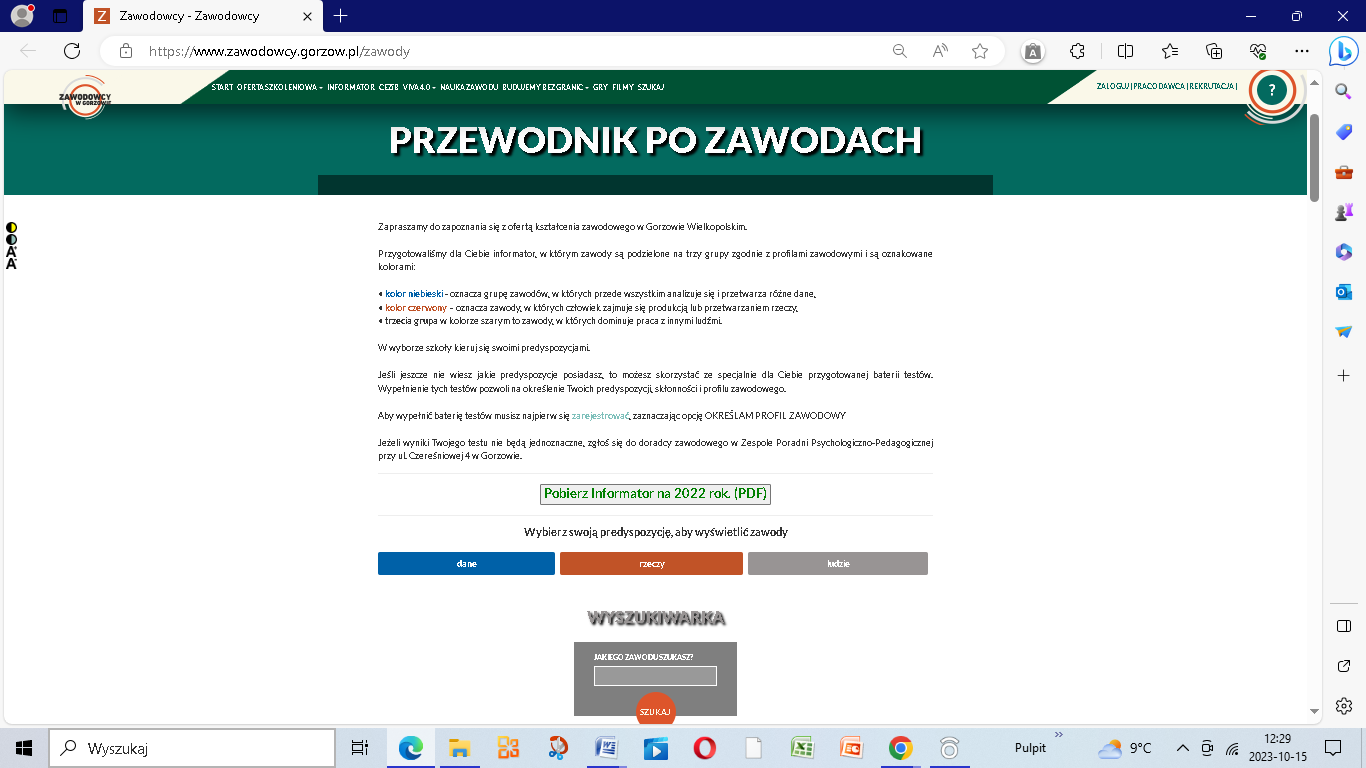 https://www.123test.com/career-test/ 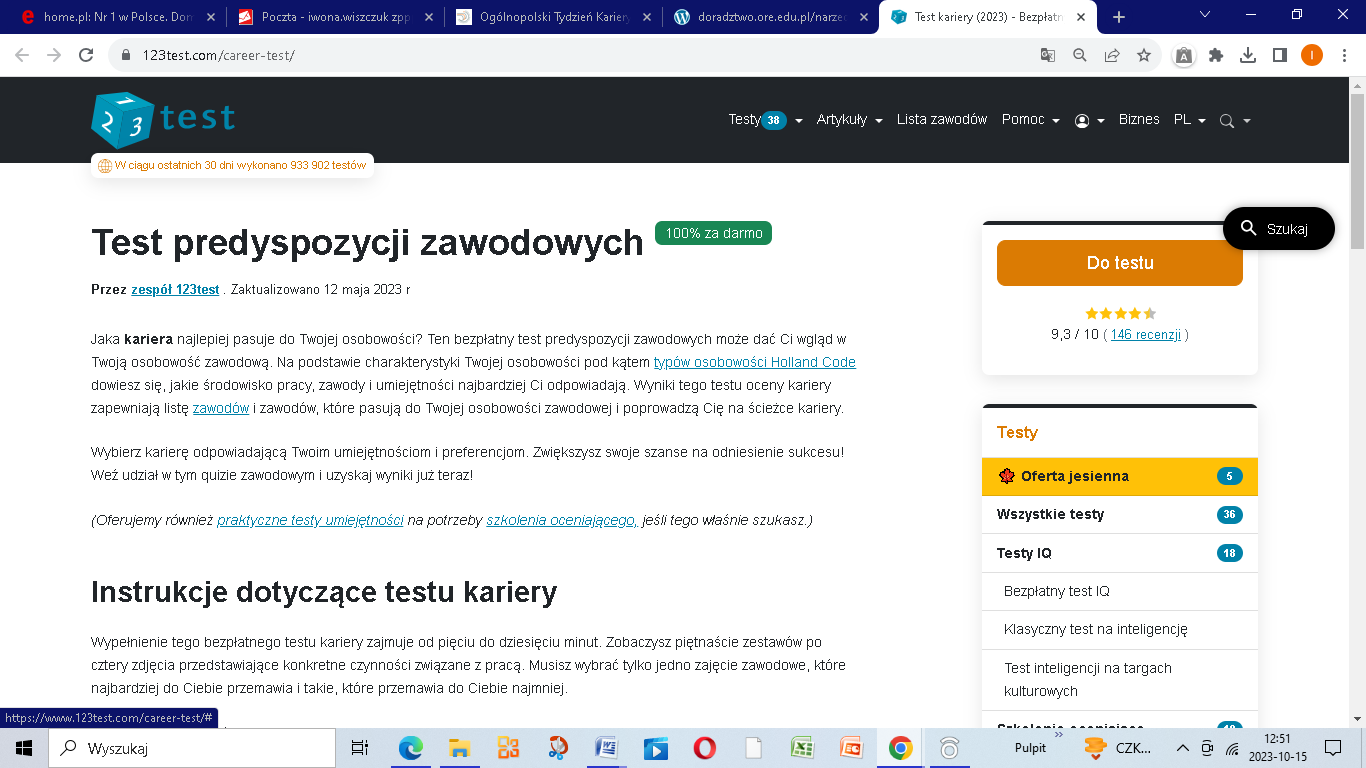 https://kompetencjometr.mlodziwlodzi.pl/ 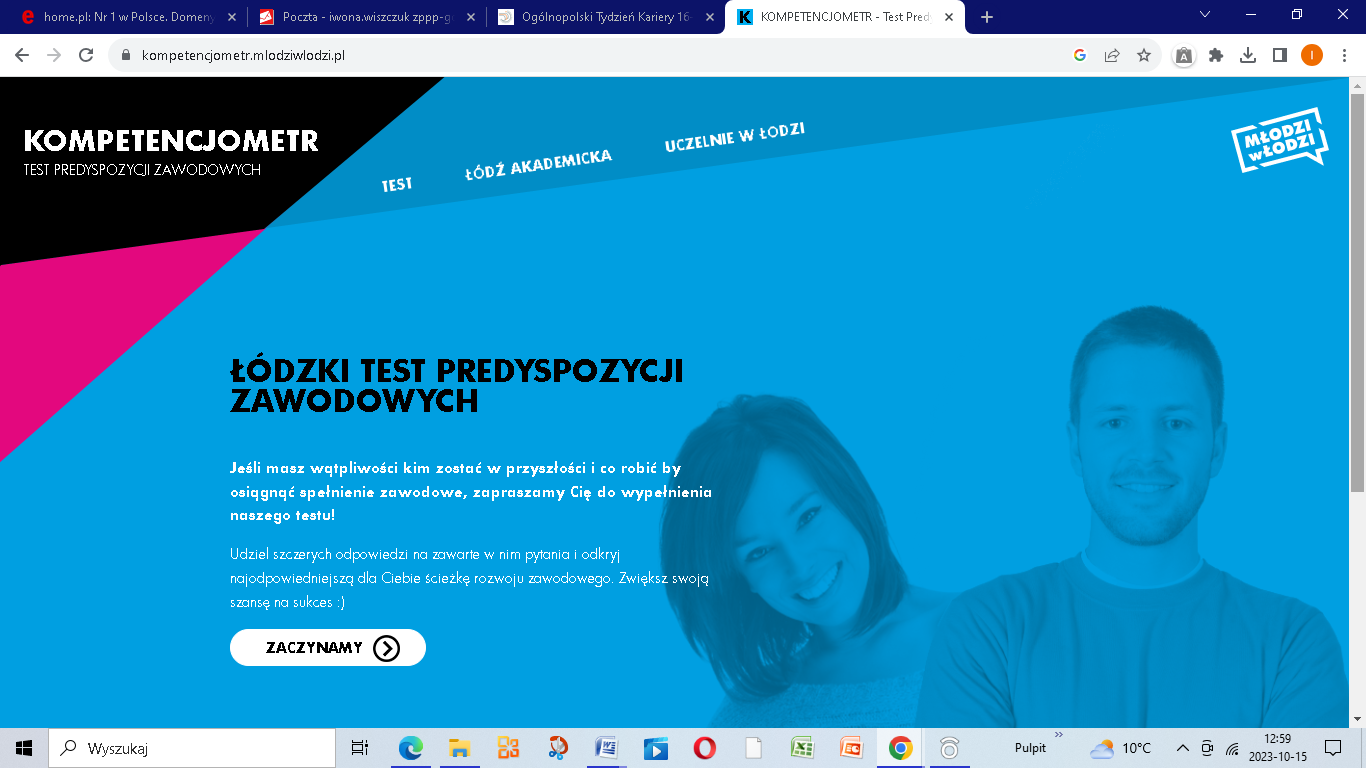 Filtr preferencji zawodowych:https://mapakarier.org/filtr-preferencji/?gclid=Cj0KCQjwm66pBhDQARIsALIR2zBCkBq76vDyiZ17SvxMbkhnGQUvSQwqBTev3MFQ5bqxzR4pemF7KcUaAsMwEALw_wcB 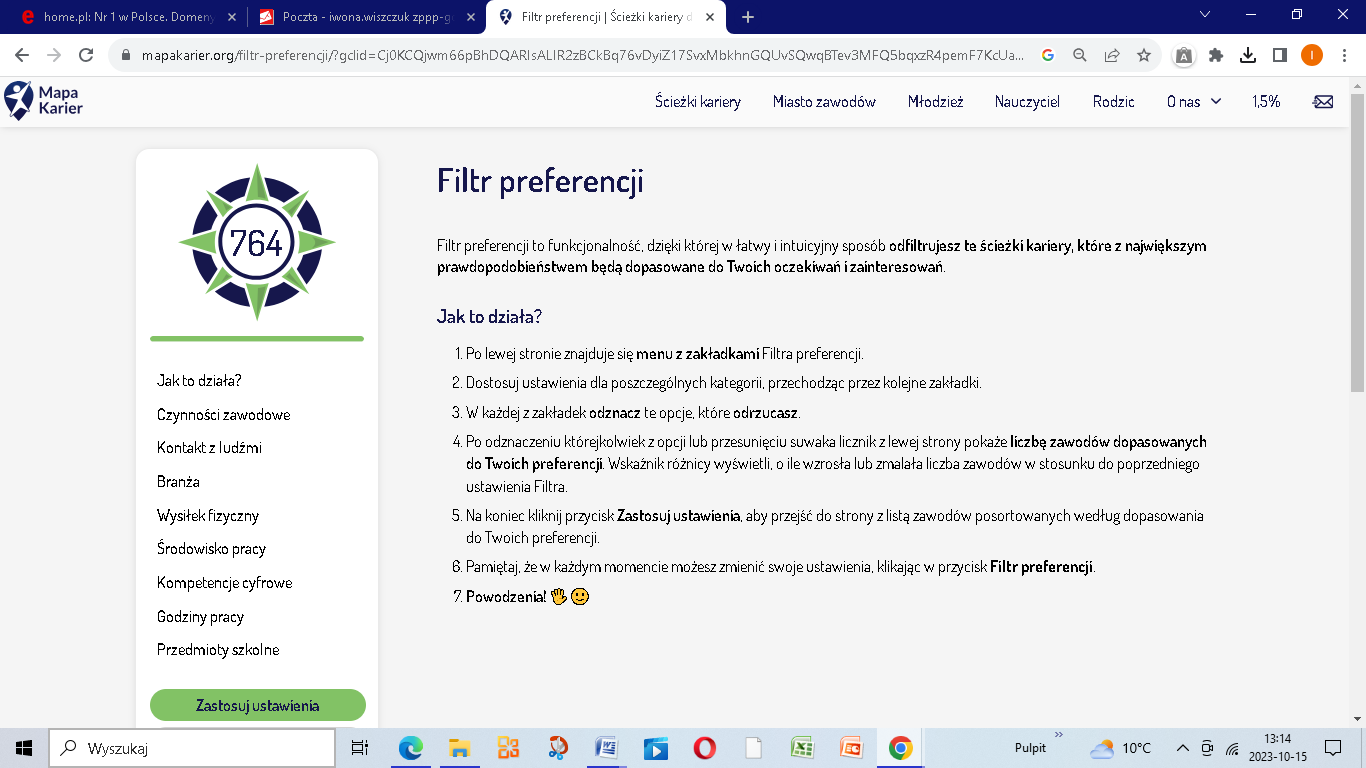 Świat zawodów:https://mapakarier.org/sciezki-kariery/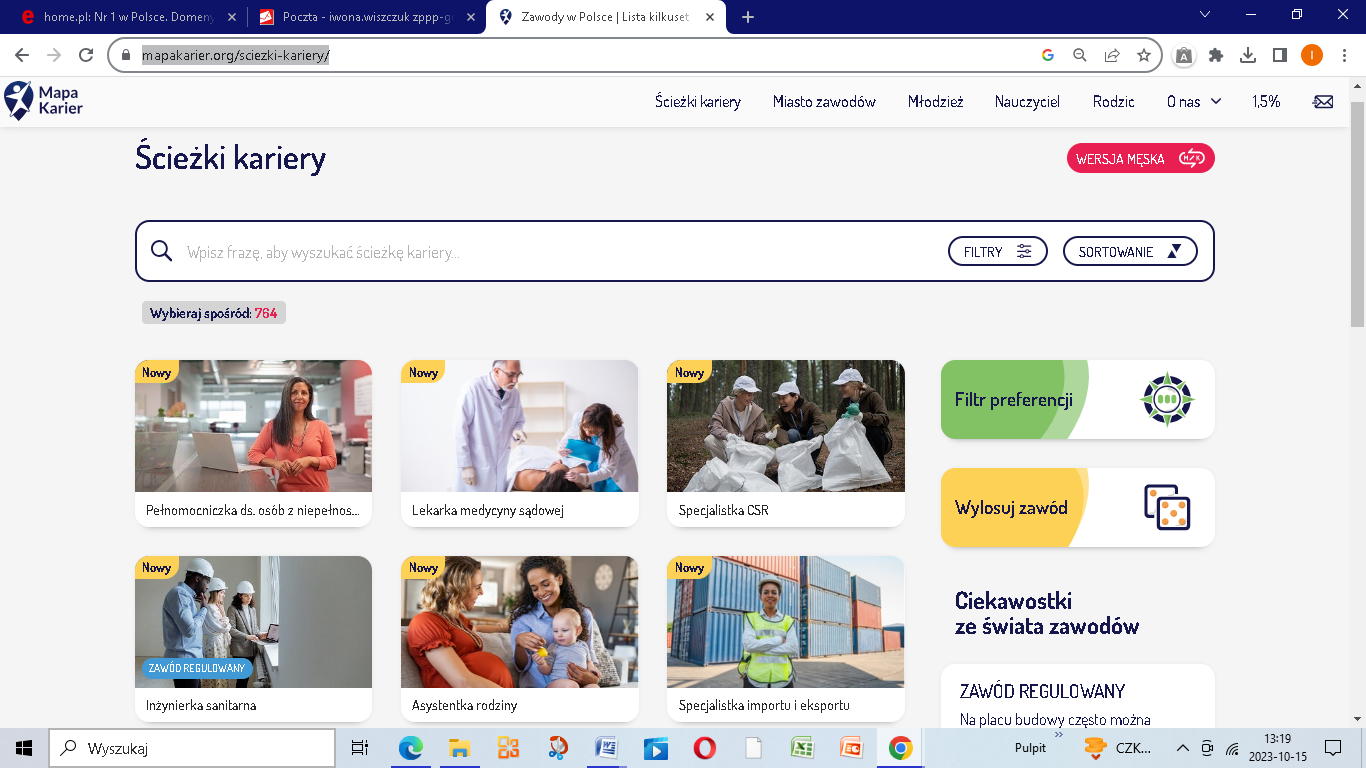 https://mapakarier.org/miasto-zawodow/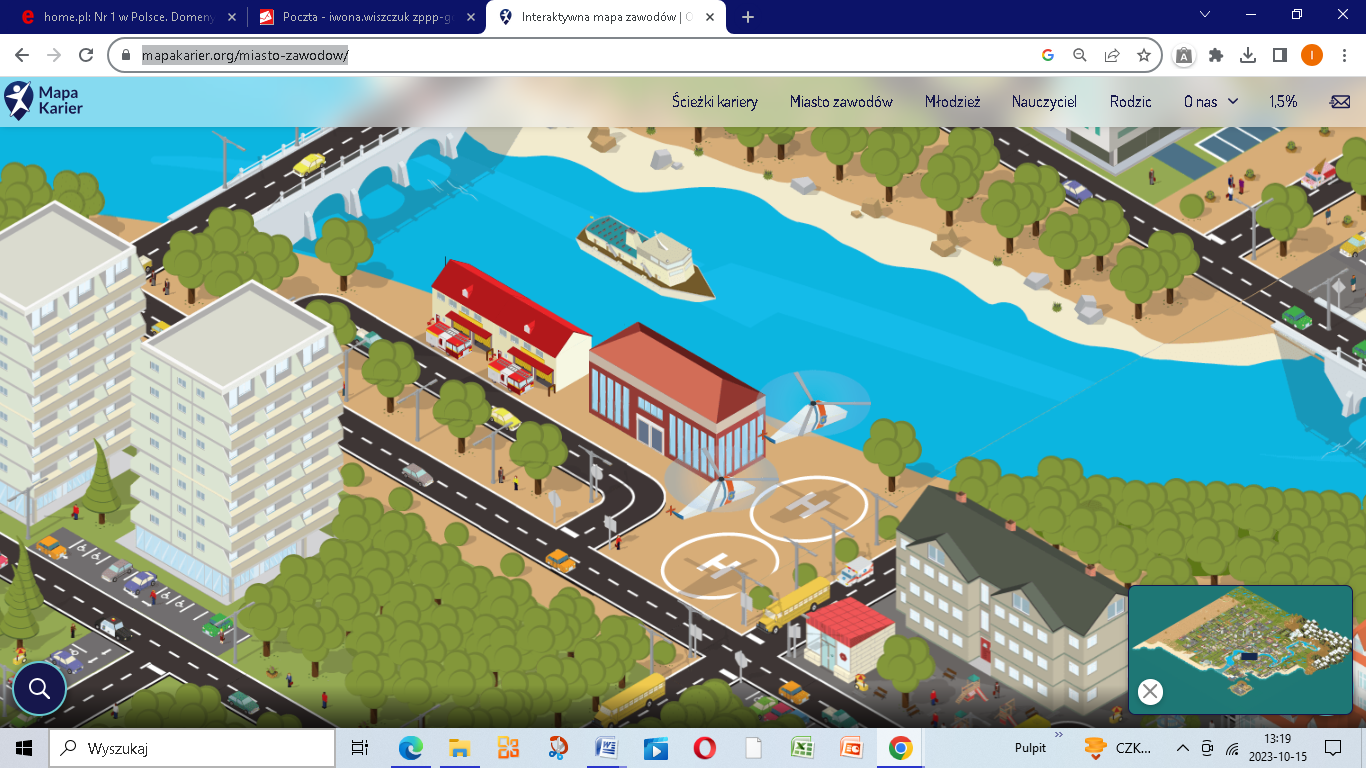 https://barometrzawodow.pl/ 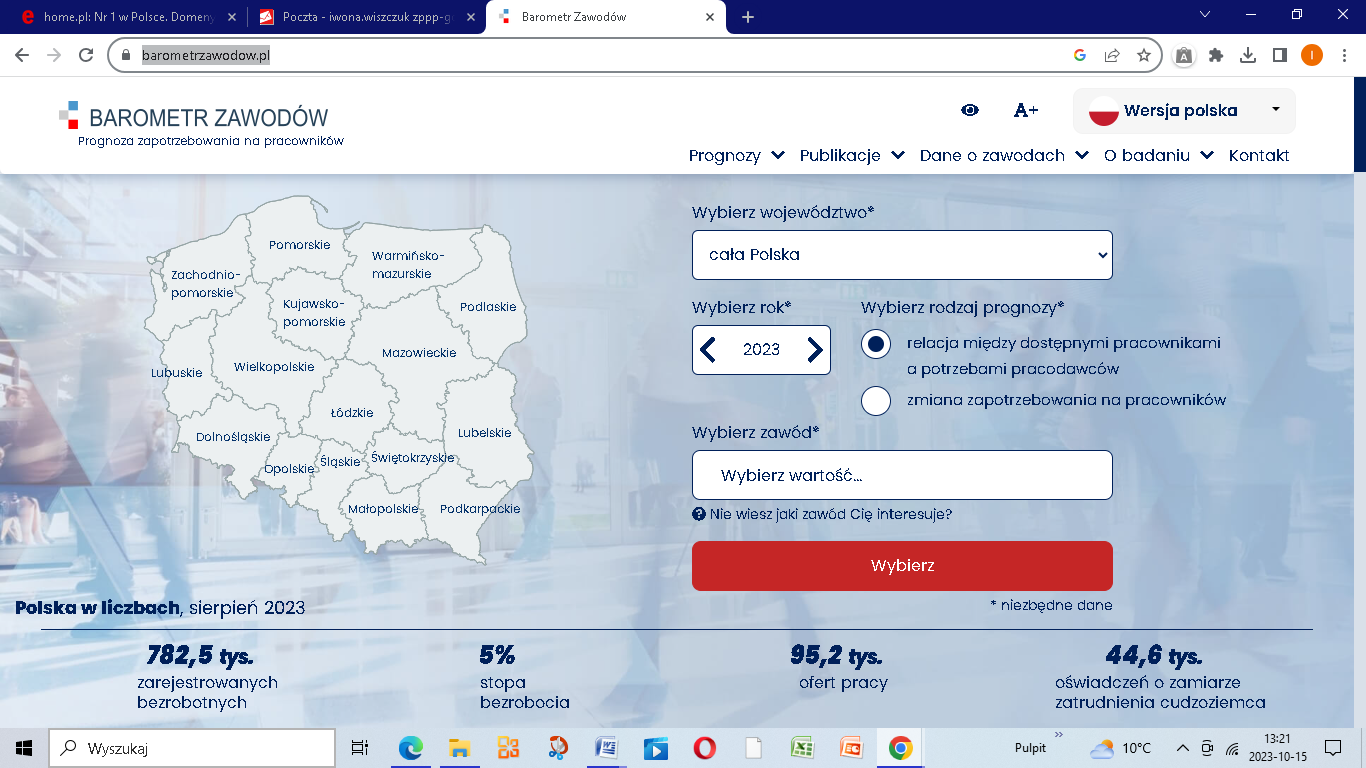  https://gorzow.praca.gov.pl/rynek-pracy/bazy-danych/klasyfikacja-zawodow-i-specjalnosci/wyszukiwarka-opisow-zawod